РАСПИСАНИЕ НА МАЙ (ИНФОРМАТИКА)В расписании не указаны обеденные и иные перерывы.«A+» в расписании означает, что дети из других групп в указанное время могут подойти и позаниматься самостоятельно (по предварительной записи через Viber +79834205950).Группа D в мае будет работает дистанционно (информация будет размещена позже).Девятиклассник Эрдэни Хатунов из группы А самостоятельно корректирует свое расписание, сообразно своей занятости при подготовке и сдаче ОГЭ.В расписание могут вноситься изменения. Следите за информацией на http://olimp.bsu.ru или http://centerolymprb.ru06.май07.май08.май09.май10.май11.май12.майпнвтсрчтптсбвс9:00-20:009:00-20:009:00-15:0010:00-16:00A+A+BC13.май14.май15.май16.май17.май18.май19.майпнвтсрчтптсбвс9:00-20:0010:00-16:009:00-20:009:00-20:009:00-15:0010:00-16:00A+CA+A+BC16:00-20:00B20.май21.май22.май23.май24.май25.май26.майпнвтсрчтптсбвс9:00-20:0010:00-16:009:00-20:009:00-20:009:00-15:0010:00-16:00A+CA+A+BC16:00-20:00B27.май28.май29.май30.май31.май01.июн02.июнпнвтсрчтптсбвс9:00-20:0010:00-16:009:00-20:009:00-20:009:00-15:0010:00-16:00A+CA+A+BC16:00-20:00BВсе занятия проходят в “ENTER” Площадь Советов, ул. Ленина, 55, 5-й этаж, каб. 100. Вход в здание — большое белое крыльцо между «Черчиллем» и «Аппетитом».Справки по телефону, через viber: +79834205950 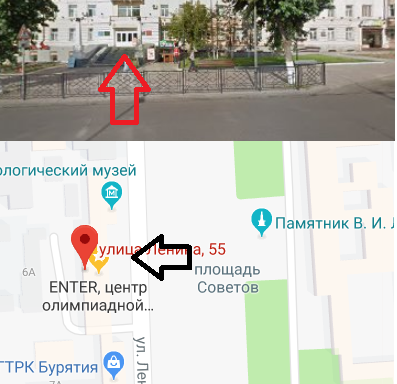 